RESOLUTION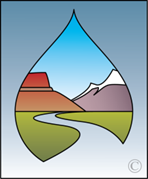 of theWESTERN STATES WATER COUNCILto Support the Use ofFORECAST INFORMED RESERVOIR OPERATIONS and INNOVATIONSArlington, VirginiaMarch 14, 2018WHEREAS, Western States experience great variability in precipitation, with serious impacts and consequences for the operation of water projects, particularly aging water infrastructure, as well as water supply and emergency planning and management, drought and flood preparedness and response, and other public and private decisions; andWHEREAS, decisions to operate water projects to protect life and property by reducing flood risks, while at the same time maximizing water supply storage, including carryover storage, impact billions of dollars of economic investments in the West to maintain and protect municipal and industrial centers, agriculture, hydropower generation, and fisheries; andWHEREAS, these investments depend on our ability to observe, understand, model, predict, and adapt to precipitation variability on operational time scales ranging from hours to days, weeks and months, seasons and longer; andWHEREAS, observations, modeling, high-performance computing capabilities, research, and demonstration projects are essential to significantly improving operational forecasting of precipitation to maximize the use of our existing water storage projects to reduce flood damages, mitigate economic and environmental damages, and maximize water storage and water use efficiently; andWHEREAS, operating aging water infrastructure effectively in the face of growing and often competing water supply and water management and flood protection demands requires that state, federal, tribal, and local agencies optimize operations and seek innovative alternative strategies to support their decision-making; andWHEREAS, project operations and alternatives may include, but are not limited to, using enhanced forecasting capabilities to better inform reservoir operators, operations, and actions – to dynamically determine reservoir levels to improve storage opportunities, and to alter static reservoir operating rule curves and requirements based on updated hydrologic information.NOW, THEREFORE, BE IT RESOLVED that the Western States Water Council supports the use of innovative and forecast informed reservoir operations by public and private entities at all levels to maximize the effective and efficient use of our existing and future infrastructure to benefit our myriad and growing economic uses of water, while at the same time balancing and protecting our need for public health and safety, as well as a resilient and healthy environment.  